LED产品系列LED单色回光灯说明书使用前请仔细阅读此说明书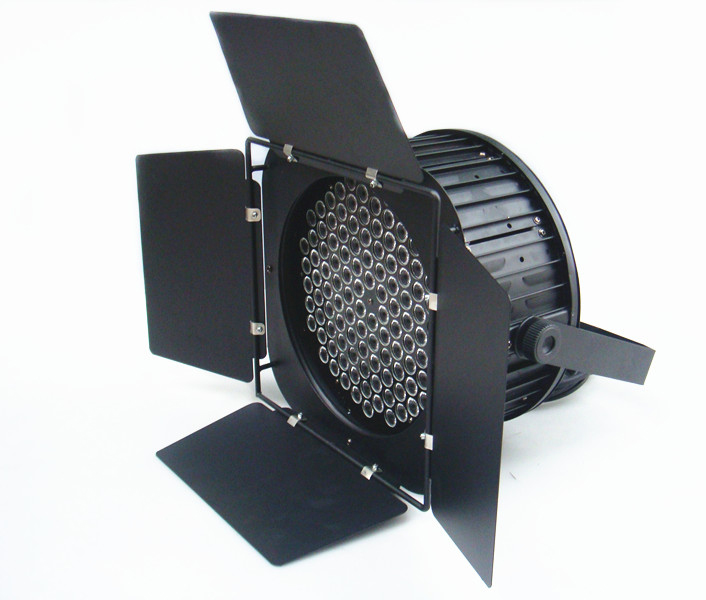              感谢您购买我公司产品，在使用前请详细阅读此说明书。                  并妥善保管此说明书，以便以后查阅。目 录   CONTENTS使用须知..............................2     技术参数..............................2     控制面板..............................3     显示功能..............................3-5     产品安装...............................6     DMX512连接............................6-7     通道功能...............................7     维修与保养.............................7     故障诊断...............................8     保修卡.................................9  首先感谢您选购我公司LED系列产品。在使用该产品之前，请务必仔细阅读此说明。此说明包含了安装、使用和维护等相关操作与信息。使用须知请妥善保管此说明书，以便以后查阅操作使用。使用产品前，打开包装请仔细检查，确保灯具无运输造成的损坏和配件完整，如有问题，请于经销商或我公司联系。该灯具志适用与室内干燥环境使用。灯具的安装与操作需有专业人士进行。固定设备时请使用安全绳锁。设备应安装在良好的通风处。设备安装与使用时请远离易燃易爆物品。严格遵守相关电气电路规则，电源务必接地处理。请勿在超过40℃环境运行该灯具。灯具在运行时，表面温度过高，请勿用手触摸。经常行。对灯具进行清理与维护。在使用过程中出现故障请立即停止使用。请勿擅自打开灯具外壳，如需维修请专业人士进行。技术参数输入电压：110-240V 50/60HZ功    率：320W使用寿命：50,000H色    温：3200K或5600K订制，也可以订制双色温显色指数：Ra≥90调    光：0-100％线性调光控制方式：DMX512、手动、主从通 道 数：2CH(调光、频闪）工作环境：适用于演播室、会议室、多功能室厅、礼堂等散热方法：机箱+风扇颜    色：黑色外壳材料：铝合金重    量：8KG尺    寸：380*380*300mm三、控制面板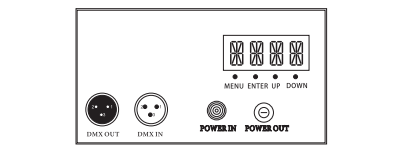 四、显示功能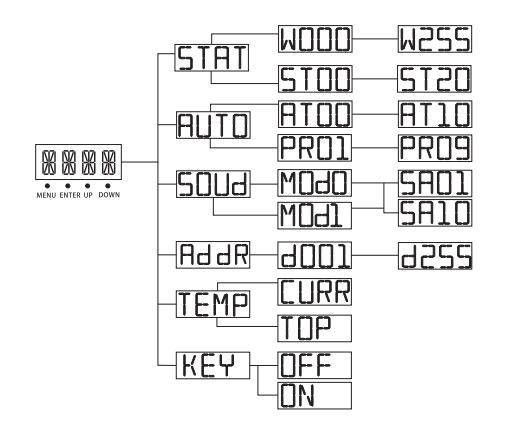 1.手动模式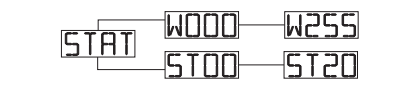 在<STAT>菜单下按<ENTER>键进入“手动模式”，<W000>是对灯具亮度的调节可通过<UP>与<DOWN>键进行数值调节，<W255>是灯具高亮状态。<ST00>是对灯具添加频闪效果，可通过<UP>与<DOWN>键进行数值调节，<st00>时频闪速度为最高。自走模式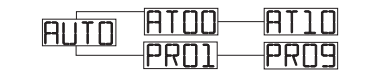 在<AUTO>菜单下按<ENTER>键进行“自走模式”，通过<UP>与<DOWN>选择需要运行的自走程序，<AT00>到<AT10>为本机所附带的内置程序。在<PR01>到<PR09>为用户自编程序，本机可以储存9个用户自编程序，根据实际需要进行预编程序，运行自编程序。 3.声控模式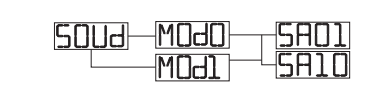 在<SOUD>菜单下按<ENTER>键进入“声控模式”，通过<UP><DOWN>选择需要运行的自走程序，<MOD0>为声音触发运行模式为常亮效果,<MOD1>为常暗效果。可以通过两种模式控制<SA>与<SP>,<SA>为内置效果<SP>为自编效果。   4. DMX控台模式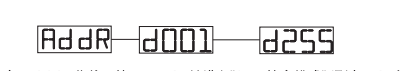 在<ADDR>菜单下按<ENTER>键进入“DMX控台模式”，通过<UP>与<DOWN>对DMX地址码调节，地址码最小为<D001>，最大为<D255>。调节完成后，可通过外部控台对灯具进行控制。温度保护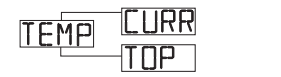 在<TEMP>菜单下按<ENTER>键进入“温度保护”，<CURR>是当前摄氏温度。<TOP>是修改保护温度值，灯具出厂设置默认为“85”。此界面在灯具使用过程中，建议不要对其进行操作。屏幕保护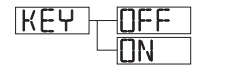 在<KEY>菜单下按<ENTER>键进入“屏幕保护”设置。<OFF>为关闭屏幕保护，<ON>为开启屏幕保护。开启屏幕保护时，未对灯具操作后20S后，灯具屏幕将会自动关闭。其他设置主副机模式：主机设置为手动模式，从机设置为地址码模式。可以通过               主机对整体灯具的效果进行调节。※本灯具具有断电保护数据功能，灯具参数设置完成并保存后，20S后方能断电。否则所有设置参数不能保存。产品安装1.将灯钩装到灯具提手上，并检查提手是否与灯体拧紧。2.将灯钩挂在Truss架上，拧紧灯钩与螺丝。保证Truss架的承重能力达到灯具重量的  10倍以上。使用保险绳，将灯与Truss架锁上。所使用的保险绳应能承载灯具10倍以上的重量。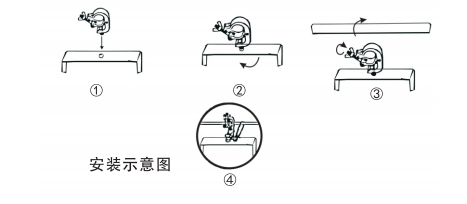 DMX512连接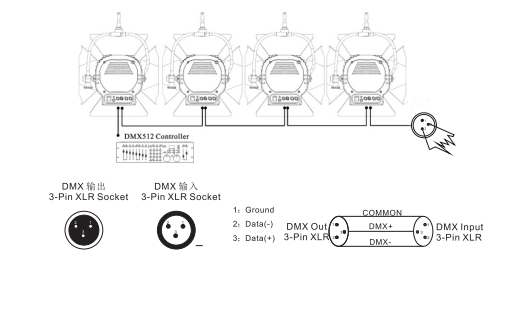 用XLR信号线连接灯具时，一端接到灯具的输出口，另一端接到下一个灯具的输入口。XLR信号线只能用于串联，不可以并联。DMX512信号传输速度很快，信号线损坏，焊接不牢，接触不好，都会影响引号的传输，致使灯具不能正常使用。当某一台灯电源短路时，DMX输入与输出是旁道的，并不影响DMX线路的连通，信号系统处于正常状态。在最后一盏灯上，DMX线需要装载一个抗干扰装置，装置是焊接一个120Ω的电阻，在Pin2与Pin3之间。使用3PinXLR连接线传输DMX信号时，	Pin1为GUP,Pin2为（-），Pin3为（+）	。通道功能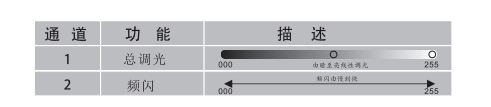 ※参考说明书中的灯具设置，设置为DMX控制模式，并设置相对应的地址码。   每台灯具独立控制，灯具地址码间隔为2.维护与保养  为保持产品最佳性能与寿命，请经常对产品进行清理与检查。一般建议一个月至少清理一次。清理时应注意电源处于断开状态，用软棉布擦拭柔光板。  线路的检测与信号线，应经常定期检测，检测应由专业人士进行维护。 检测过程中请务必对以下几点进行重点检测：确保所有电源连接处于干燥，没有任何裸露。确保所有的吊挂安装相关的螺丝与部件紧密相连，不能出现磨损与腐蚀。所有电缆不能出现磨损与老化现象。配件与线缆出现腐蚀老化等现象请立即进行更换。产品不能正常使用应立即拆除更换。故障诊断一下故障指南可以帮助您解决使用过程中出现的一些简单问题。如参照指南故障未能解决，请不要擅自拆开设备。擅自拆开设备，将不能在享有商家提供的保修服务。因与当地经销商联系到指定的维修点维修，或返回厂家进行维修。  下表是在使用过程中可能遇见的常见问题，使用时可以进行参考。保修卡相关信息：用户姓名：                常用电话：通讯地址：产品型号：                产品编号：购买渠道：                购买时间：维修点  ：                发票号码：维修记录：维修日期：故障原因：处理详情：维修单位：               维修电话：          维修人员：※为在购买本公司产品时，请立即填写保修卡※请妥善保管保修卡，维修时请携带保修卡及有效发票正本※如需返回厂家维修，请附产品故障说明常见问题解决方案设备不工作显示板没有亮启请检查是否有电源插入电源正常，控台不能控制产品请检查线号线是否连接正常，产品是否设置为DMX控制模式产品工作时出现光线闪动请检查是否开启频闪功能，信号线连接是否正常或出现磨损老化。